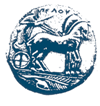 ΑΝΑΚΟΙΝΩΣΗ ΔΙΕΞΑΓΩΓΗ ΜΑΘΗΜΑΤΩΝ ΧΕΙΜΕΡΙΝΟΥ ΕΞΑΜΗΝΟΥ ΑΚΑΔΗΜΑΪΚΟΥ ΕΤΟΥΣ 2020-2021Σας ενημερώνουμε ότι η διδασκαλία των μαθημάτων του χειμερινού εξαμήνου του Ακαδημαϊκού Έτους 2020-2021 θα ξεκινήσει τη Δευτέρα 12.10.2020 με τη μέθοδο της εξ’ αποστάσεως εκπαίδευσης. Καλούνται οι φοιτητές τη Δευτέρα 12.10.2020 και ώρα 11:00 να συνδεθούν στο σύνδεσμο:https://universityofpeloponnese-fbj.my.webex.com/universityofpeloponnese-fbj.my/j.php?MTID=m670da411bde36032b5e099884a2f9df9όπου μπορούν να εγγραφούν (ΧΩΡΙΣ ΤΗ ΧΡΗΣΗ ΤΩΝ ΙΔΡΥΜΑΤΙΚΩΝ ΚΩΔΙΚΩΝ), να παρακολουθήσουν το μάθημα του 1ου εξαμήνου «Εισαγωγή στη Γεωπονία» καθώς και να ενημερωθούν σχετικά με τον τρόπο επικοινωνίας με τους διδάσκοντες των υπολοίπων μαθημάτων (θεωρητικών ή/και εργαστηριακών).                                 Καλαμάτα, 09/10/2020Εκ της Γραμματείας του ΤμήματοςΕΛΛΗΝΙΚΗ  ΔΗΜΟΚΡΑΤΙΑΠΑΝΕΠΙΣΤΗΜΙΟ ΠΕΛΟΠΟΝΝΗΣΟΥΣΧΟΛΗ ΓΕΩΠΟΝΙΑΣ ΚΑΙ ΤΡΟΦΙΜΩΝΤΜΗΜΑ ΓΕΩΠΟΝΙΑΣ